Age group:  senior classes -primary school.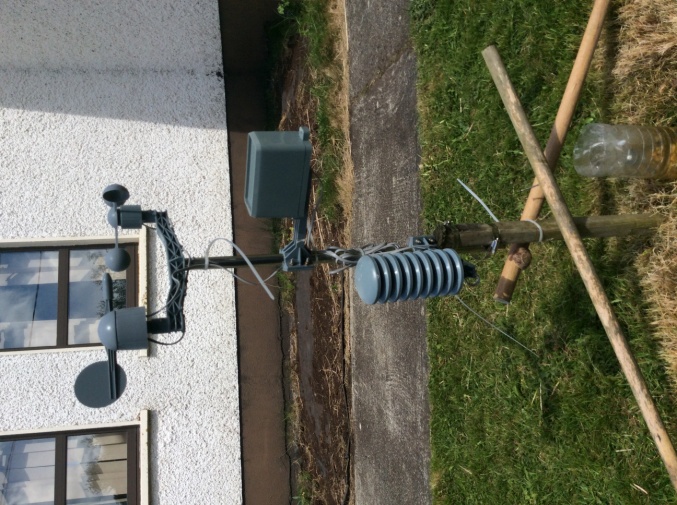 Objectives:To enable the children to become familiar with the workings of the school weather stationto encourage the children to collect weather data on a daily basisto enable the children to design suitable tables to record the datato enable the children to represent the data in Excel to analyse the data in terms of the total, the mean, the mode , the median and the rangeto draw conclusions and comparisons from the data collectedto make an animation of an aspect of the findingsto design and build a robot with weather sensorsto create scratch projects  to represent the findingsto contribute to the STEM for all seasons weather blogto investigate various climate phenomenato use the Arduino board to programme temperature sensorsto create Powerpoint presentation on the various aspects of the weatherto present findings in Sway Content:Set up the weather station:Decide on the type of weather station to buyDecide on a suitable location so the data collected would be reliableSet up the station.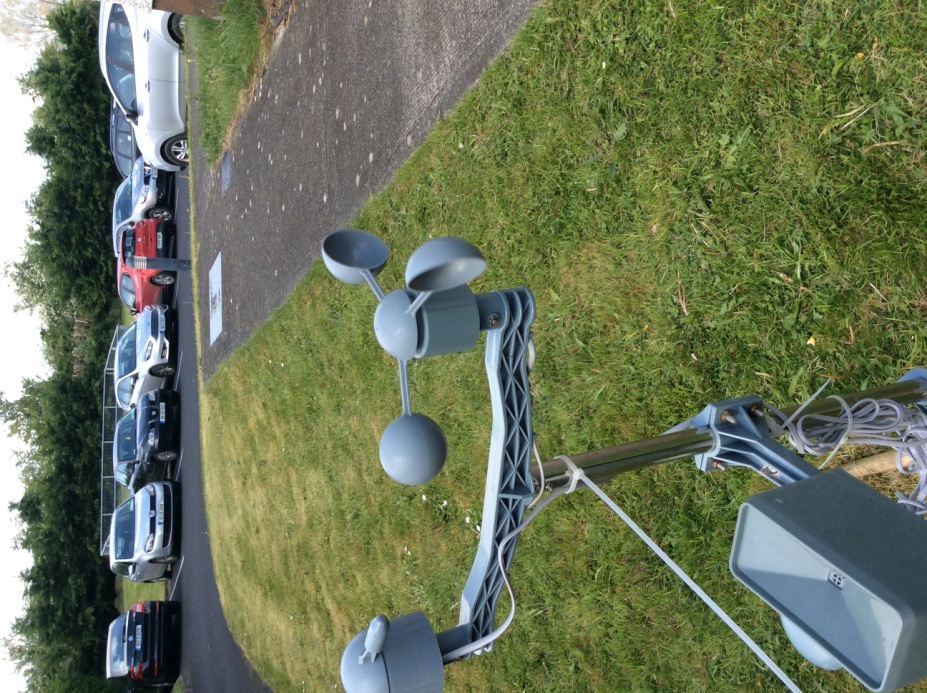 Make predictions:Invite  the students to made predictions -  decide on the parameters for the predictions with the class e.g. sunnier, colder, warmer, wetter, windier more humid than last winterCollate the findingsCalculated the percentages for each predictionRepresented the findings on a pie chart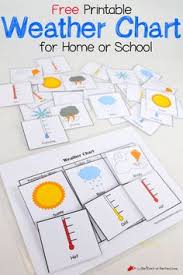 Record the weather  data on a daily basis:Design a suitable table to use to record the information collectedDecide on  what information to collectmaximum daily temperatureminimum daily temperaturelowest daily  grass temperaturerainfall in millilitreswind speedswhen wind gusts exceeded 34 kmsunshine hoursthe warmest time of the daythe coldest time of the daythe wettest time of the dayrecord on a daily basis the weather information for temperature rainfall wind sunshine hours and grass temperatures.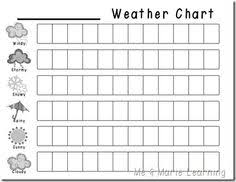 Present the data collect:Using the data collected for November /December 2016/2017 draw graphs using exceldecide on the best type of graph to represent the data collectedbar charttrend graphpie chartbar line graph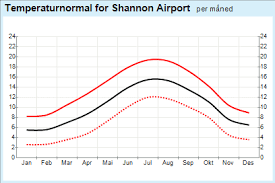 Compare data collected and draw conclusions:using the graphs and the data collected set about drawing conclusionsmaximum daily temperatureminimum daily temperaturelowest daily  grass temperaturerainfall in millilitreswind speedswhen wind gusts exceeded 34 kmsunshine hoursminimum grass temperaturesWrite up the findings in detail.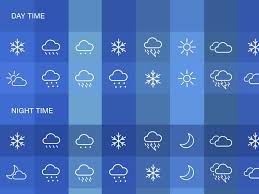 Making and designing:study the weather instruments used to measure the different components that make up weathereach student designed and made a weather instrumentrefer to the specific lesson plan on this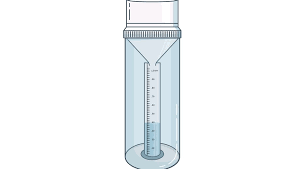 Group project work: students  working in groups selected a weather related topic and designed PowerPoint presentations on their chosen topicPresent these projects to the class and at assemblytopics may include weather instrumentshow to read a weather chartcloudsdifferent forms of precipitationsunshinerainthe water cyclethe Beaufort scalethe Met Eireann weather warning systemclimate change and the marine environment.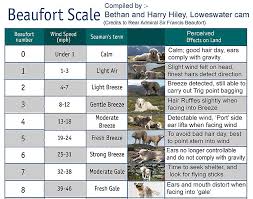 Technology:Build Scratch projects to show the weather findingsDesign and build a robot to crush ice and to travel over rough and icy terrainDesign and build a robot  to pick up litter to reduce pollution and so reduce climate change.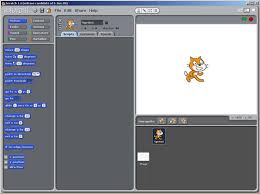 Animation:Using One stop motion created an animation to represent the findings design the story board build the necessary elements using clay etcwrite a rap to go for the animationPresentation of findings:Present the  findings on the website STEM for all seasonsPresent findings at the school assembly.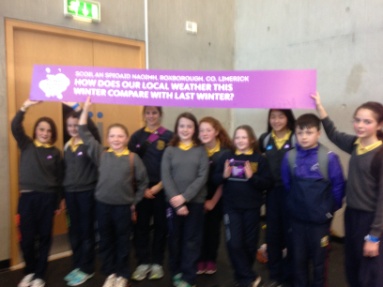 Assessment:Teacher observationteacher designed tasksportfolio assessmentconcept mapping.